Erasmus+ PROJECT “El patio de Babel”                 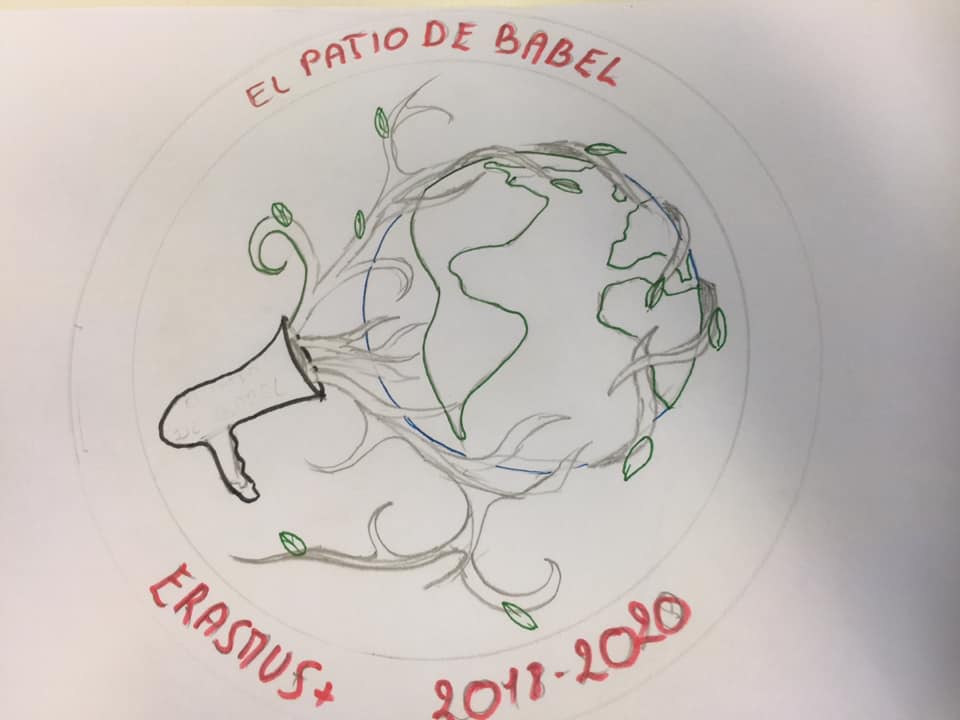 9 al 16 de mayo de 2019 – Eaubonne / FranciaEVALUACIÓN PARA PROFESORES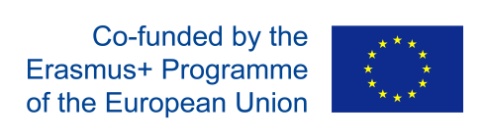 Graduaremos la puntuación desde más flojo, una, a excelente . Marcad las estrellas que mejor representen vuestra evaluación.   Programa de la semana.   Condiciones de trabajo.   Materiales didácticos utilizados durante las sesiones de trabajo.   Organización de las sesiones de trabajo y de los talleres.   Relación humana y contacto interpersonal durante las actividades compartidas y en la convivencia durante la semana   Diálogo intercultural enriquecedor. Aumento de la empatía   Experiencia de cooperación y trabajo en equipo con los socios del proyecto.   Adquisición de conocimientos sobre la multiculturalidad. Fortalecimiento del sentimiento de formar parte de la Unión Europea.  Tu comprensión e implicación en el proyecto   Mejora del conocimiento y de la practica de idiomas.  Nombra la actividad que más te ha gustado.  ________________________________________________  Por favor, déjanos cualquier otro comentario sobre este encuentro del proyecto en Eaubonne/Francia___________________________________________________________________________________________________________________________________________________________________________________________________________________________________________________________________________